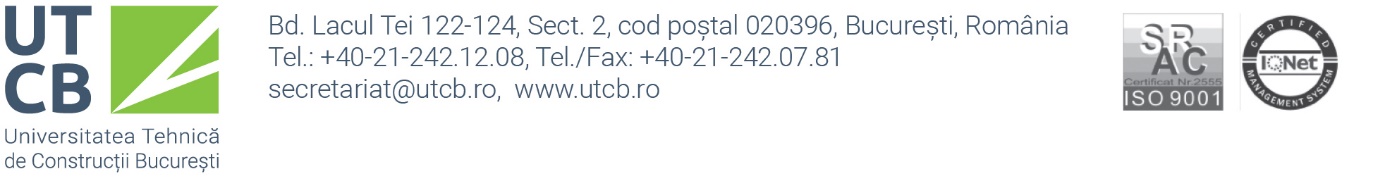 Se aprobă,                                                                                                                                                 DecanDomnule Decan,Subsemnatul (a) ........................................................................................................................, student(ă) la Universitatea Tehnica de Construcții București , Facultatea ………………………….. ………………………………, specializarea ...................................................................................... , an de studiu……... seria…........ grupa …....….., anul universitar............................................ , vă rog să îmi aprobați înscrierea la examenul de diplomă în sesiunea ........................................................... .  Am elaborat proiectul de diplomă sub îndrumarea doamnei/domnului ................................ ................................................................................................................. .Adresa de e-mail instituțională primită de la https://utcb.ro/cursuri-online-studenti/ pentru conectarea pe platforma MICROSOFT TEAMS, este:…………………………………………………………………………………………………………………………………………………..Data:                           					Semnătura:.........................................                                                       ...................................................	Aviz cadru didactic îndrumător:Proiectul este complet și poate fi susținut în sesiunea ...............................................Nume și prenume:...........................................................Semnătura:......................................................................Domnului Decan al Facultății de GeodezieStudentul a absolvit programul de studii universitare de licență cu media generală a anilor de studii: ................................................................................                                                                                                                     Secretar șef facultate, 